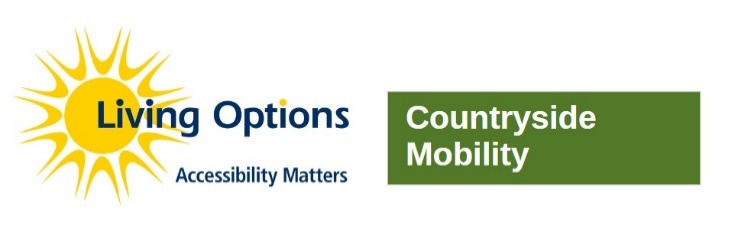 Tramper Hire – Location Guide
(Updated: April 2024)Countryside Mobility offers a wide range of locations for you to enjoy. From gardens to clifftop paths, forests to historic estates, hills, lakes and rivers, we work in partnership to offer some of the most beautiful places in the West and Wales Changes in Hire Locations: Our range of hire locations does change from time to time, usually as new locations are added, so this list is only correct at the time when it was updated (shown above). We recommend you always refer to the listing on our website – www.countrysidemobility.org – and call the hire location in advance to book your Tramper. CORNWALLCARDINHAM WOODS (1 Tramper)Escape the crowds and enjoy this peaceful forest nestled beneath Bodmin Moor. This popular location is close to the A30 and A38 but offers tranquillity and beauty through all four seasons as you enjoy a choice of three routes. Hire fee (£2.50 – up to 1.5 hour, £5 – up to 3 hours, £10 – up to 6 hours).Location: Cardinham Woods, Bodmin, Cornwall, PL30 4AL               Phone: 01208 76787
Email: Cardinham.rangers@forestryengland.uk 
Web: https://www.forestryengland.uk/cardinhamMOUNT EDGCUMBE COUNTRY PARK (1 Tramper)The former home of the Earls of Mount Edgcumbe.  Hire the Tramper to explore parts of the Grade I Cornish Gardens and some of the 865 acres of this site on the Rame Peninsula.Pre booking essential (24 hours notice) by calling number shown below. Weekend availability can vary due to staffing levels. Hire fee - £2.50 per hourLocation: Cremyll, Torpoint, Cornwall PL10 1HZ                                Phone: 01752 822236 Email: mt.edgcumbe@plymouth.gov.uk        Web: www.plymouth.gov.uk/mountedgcumbeNATIONAL TRUST ANTONY (1 Tramper) Discover the magic of the beautiful gardens and grounds of Antony which saw it selected as the film location for Walt Disney’s ‘Alice in Wonderland’. The Tramper will help you to easily climb the hill for sweeping views down to the 18th Century mansion and Lynher estuary, explore the lawns and woodland, and enjoy the topiary and sculptures of the walled gardens. As this remains the home of the Carew Pole family, opening is restricted to Tuesday, Wednesday and Thursday plus additional days (please check their website for variations) and the location is not open during winter months.Location: Ferry Ln, Torpoint PL11 2QA			Phone: 01752 812191 (option 0)Email: antony@nationaltrust.org.uk			Web: www.nationaltrust.org.uk/antonyNATIONAL TRUST COTEHELE (1 Tramper) NATIONAL TRUST COTEHELE (1 Tramper) Whether it's exploring the estate, visiting the mill and quay by the Tamar, exploring the formal gardens and orchard or visiting the historic house, National Trust Cotehele provides a rich variety of experiences, and Tramper hire now makes it easy to access this hillside setting. Location: St Dominick, Saltash, Cornwall, PL12 6TA                         Phone: 01579 352731
Email: cotehele@nationaltrust.org.uk                      Web: www.nationaltrust.org.uk/coteheleNATIONAL TRUST GLENDURGAN (1 Tramper) Wander through the beautiful gardens in this sheltered valley on the southern coast of Cornwall to the fishing hamlet of Durgan with its views across the Helford River. The all-terrain Tramper makes exploring the steep slopes of these award-winning gardens possible for anyone who would otherwise struggle. Booking strongly advised.Open February half term to October half term inclusive, Tuesday to Sunday (also open on Mondays during the summer school holidays and Bank Holidays). Location: Mawnan Smith, Falmouth, Cornwall, TR11 5JZ             Phone: 01326 252020Email: glendurgan@nationaltrust.org.uk Web: www.nationaltrust.org.uk/glendurgan-gardenNATIONAL TRUST GODOLPHIN (1 Tramper) The Godolphin Estate combines a rich history with quiet countryside. Part of the Cornish Mining World Heritage Site, you'll find reminders of Cornwall's industrial past among the now tranquil landscape on a route through Cornish woodland while closer to the historic house you'll be able to explore the renowned medieval gardens, meadows and cider orchards.Location: Godolphin Cross, Helston, Cornwall, TR13 9RE               Phone: 01736 763194Email: godolphin@nationaltrust.org.uk                Web: www.nationaltrust.org.uk/godolphin NATIONAL TRUST LANHYDROCK ESTATE (1 Tramper) Explore the formal gardens and beautiful countryside of this popular property. With 5 miles of Tramper friendly routes winding through ancient woodland, farmland, meadows and riverside paths, Lanhydrock offers one of the most extensive Tramper experiences in the network.  Hire from the Cycle Hire centre close to the main car park. Location: near Bodmin, Cornwall PL30 5AD                  Phone: 01208 265975
Email: lanhydrockcyclehire@nationaltrust.org.uk Web: www.nationaltrust.org.uk/lanhydrockNATIONAL TRUST PENTIRE (1 Tramper) The Pentire headland captures the essence of the dramatic, rugged North Cornwall coastline and left our ‘Tramper auditor’ waxing lyrical about the views. The four linear Tramper routes allow visitors to explore different aspects of the spectacular headland with new accessible visitor facilities providing an excellent all-round experience. 
Location: Pentireglaze, near Polzeath, PL27 6QY 			  Phone: 01208 863046
Email: pentire@nationaltrust.org.uk                 Web: https://www.nationaltrust.org.uk/pentireNATIONAL TRUST TIN COAST (2 Trampers) If you’ve enjoyed the rugged cliffs of Poldark, come and see them first-hand on the spectacular Tin Coast that forms part of a World Heritage Site. Start from Botallack explore the clifftop paths, stunning coastal views and industrial heritage. Location: Count House Café, Botallack, near St Just, TR19 7QQ    Phone: 01736 786156Email: botallack@nationaltrust.org.uk 		    Web: www.nationaltrust.org.uk/botallackNATIONAL TRUST TRENGWAINTON GARDENS (1 Tramper) Winding wooded paths lead up sweeping views across Mount’s Bay. The return via the drive is bordered by a stream garden and open meadows with the opportunity to explore the walled gardens, including one supposedly built to the dimensions of Noah’s Ark. Book ahead (at least 3 days in advance) to avoid disappointmentOpen February half term to October half term, Sunday to Thursday. Location:  Near Madron, Penzance, TR20 8RZ     Phone: 01736 363148 (choose Option 2)             Email: trengwainton@nationaltrust.org.uk Web: www.nationaltrust.org.uk/trengwainton-gardenSIBLYBACK LAKE COUNTRY PARK (1 Tramper)A picturesque lake surrounded by the striking Bodmin Moor. The Tramper can access the 3.5 mile lakeside trail around the perimeter of the lake and through woodland, with great views. Available on Wednesdays only at present  Call the SW Lakes Trust office (on the number shown) by, at least, 3pm the Monday before you plan to visit to guarantee Tramper hire. Cash or cheque payment only. Hire fee - £5 for 2 hours.Location: Nr Liskeard, Cornwall, PL14 6ER                                       Phone: 01566 771930Email: info@swlakestrust.org.uk Web: https://www.swlakestrust.org.uk/siblyback ST MICHAEL’S MOUNT (1 Tramper) Explore the island and discover over a thousand years of incredible history. The Tramper provides access to the village and gardens but cannot reach the top of the island and is hired on arrival on the island. Consult the website or call prior to visiting to check opening and tides. Island accessed by causeway or boat with steps (only means at high tide) but a wheelchair accessible vehicle is available at low tide (must be booked in advance)Island has limited public opening during the winter. Tramper hire not available on Saturday due to limited staffing.Location: Marazion, Penzance, Cornwall TR17 0HS                        Phone: 01736 710265 Email: changehouse@stmichaelsmount.co.uk                  Web: www.stmichaelsmount.co.ukTHE EDEN PROJECT (1 Tramper)Access one of the most iconic destinations in the South West. The Tramper provides easy access to the extensive sloping Outdoor Gardens that were once a china clay pit, as well as the famous Rainforest and Mediterranean biomes. A winner in the Access category of the national tourism awards, this is not to be missed!Booking strongly advised and ensure that you specify that you would like the Tramper.Location: Bodelva, Par, Cornwall, PL24 2SG                                      Phone: 01726 811911Email: boxoffice@edenproject.com			         Website: www.edenproject.comTREBAH GARDEN (2 Trampers)A consistent favourite with Countryside Mobility users, Trebah is a sub-tropical paradise with a stunning coastal backdrop. This award-winning Cornish valley garden has canopies bursting with exotic blooms and vibrant tunnels of colour cascading down to the Helford River. The Tramper provides excellent access around the sloping site.Location: Near Falmouth, Cornwall, TR11 5JZ                                    Phone: 01326 252200                                             Email: mail@trebahgarden.co.uk 				Web: www.trebahgarden.co.ukDEVONDARTINGTON GARDENS (1 Tramper)The Dartington Hall estate is home to 25 acres of Grade 2* listed gardens, open year round from dawn till dusk. With a rich sense of history and a host of delightful features the gardens at Dartington are worth exploring all year round. Alternatively, take a longer route to explore the Deer Park that runs alongside the River Dart.Hire fee - £2.50/ hourLocation: Dartington, Totnes, Devon, TQ9 6EL                                   Phone: 01803 847150                                Email: guestservices@dartingtonhall.com 
Website: www.dartington.org/visit/visitor-information/tramper-hire/GLEN LYN GORGE (1 Tramper) You’ll understand why the steep valleys and beautiful nature led to this corner of North Devon being dubbed ‘Little Switzerland’. At Glen Lyn you’ll learn about renewable energy alongside the stunning gorge as trails are carved up the hillside. A gentle incline leads to Moses' Pool deep within the wooded gorge at the base of the boulder field produced by the 1952 Flood Disaster. A steeper woodland path leads to the Upper Gorge and many waterfalls. Booking by telephone the day before a visit is recommended as the attraction also operates boat trips that can affect staffing levels. Available year round through prior arrangement. Location: Lynmouth, Devon, EX35 6ER                                             Phone:  01598 753207          Web: www.theglenlyngorge.co.uk/HALDON FOREST PARK (3 Trampers)A favourite with all the family, Haldon Forest is conveniently located close to the A38 just outside of Exeter but provides the perfect accessible escape or adventure. Much of this 3,500 acre woodland site is designated as a Site of Special Scientific Interest and it is home to the Centre for Contemporary Art and The Natural World. There are a variety of trails at Haldon that can be experienced on the Tramper.Hire fee (£2.50 – up to 1.5 hour, £5 – up to 3 hours, £10 – up to 6 hours).Location: Kenniford, Exeter EX6 7XR                                               Phone: 0300 0675826Email:haldon.rangers@forestryengland.uk Web: www.forestryengland.uk/haldon-forest-parkLUNDY ISLAND (2 Trampers)Lundy is a completely unique island positioned as the Bristol Channel meets the Atlantic Ocean. It’s the perfect place for those seeking a peaceful, beautiful escape surrounded by nature. The Tramper provides access to the majority of walking routes on the island. Booking is essential to ensure availability and is therefore advised before, or at the time of booking to visit the island. Access to the island is by ship in the summer (which requires the use of some steps) and helicopter in winter. A full information guide is available to help those considering a visit to make an informed decision as to whether they can realistically travel to the island – www.countrysidemobility.org/lundy The Tramper is now available for daytrippers who are existing members of Countryside Mobility. Remember to bring your card/ form as proof and note that refresher training is not possible for daytrippers. If you wish to use the Tramper while visiting as a daytripper, but are not a member, you should visit another Countryside Mobility hire location in advance of visiting to become a member.  Daily hire fee applies. Phone: 01271 863636                                                        Email: info@lundyisland.co.ukWeb: www.landmarktrust.org.uk/lundyisland/NATIONAL TRUST ARLINGTON COURT (2 Trampers)The Arlington Estate located in the rolling hills of North Devon dates from the late fifteenth century when the Chichester family established their first mansion on this site. The Trampers are available to hire for a full day’s exploration. The wider Estate takes you through woodland and by lakes while close to the impressive Regency house you can enjoy the National Carriage Museum and formal gardens.  Limited opening during the winter.Location: Barnstaple, North Devon EX31 4LP                                     Phone: 01271 850296Email: arlingtoncourt@nationaltrust.org.uk      Web: www.nationaltrust.org.uk/arlington-court NATIONAL TRUST   BUCKLAND   ABBEY (1 Tramper)In the 13th century Buckland Abbey was built, lived in and farmed by the Cistercian monks and was later home to Sir Francis Drake.  Today, you can use the all-terrain Tramper scooter to easily discover the Estate, the meadows, and the orchards and enjoy the peace and tranquillity of the Tavy Valley.                                                                      Location: Yelverton, Plymouth PL20 6EY                                          Phone:  01822 856045Email: bucklandabbey@nationaltrust.org.uk   Web: www.nationaltrust.org.uk/buckland-abbey  NATIONAL TRUST CASTLE DROGO (1 Tramper) Perched above the Teign Gorge, Castle Drogo is one of National Trust’s most iconic properties in the South West. The Tramper routes here provide the opportunity to follow the top of the gorge taking in views along the wooded valley and across to the northern edge of Dartmoor. The Tramper can also be used to explore the formal gardens (an admission is charged for this area of the property). Location: Drewsteignton, near Exeter, Devon, EX6 6PB                     Phone: 01647 433306 Email: castledrogo@nationaltrust.org.uk             Web: www.nationaltrust.org.uk/castle-drogoNATIONAL TRUST HEDDON VALLEY EXMOOR (2 Trampers)Set in the Exmoor National Park amid six miles of towering cliffs, wooded river valleys and heather moorland this is one of the most spectacular and rated locations in our network. The Tramper can access a choice of two routes – a clifftop route with spectacular views over the Bristol Channel and a riverside loop to Heddon’s Mouth. Advance booking strongly recommended. Please note that the Tramper is hired from the National Trust Shop which closes during the winter (see website for details). Location: Near Parracombe, Barnstaple EX31 4PY                            Phone: 01598 763402Web: www.nationaltrust.org.uk/heddon-valley/NATIONAL TRUST KILLERTON (1 Tramper) Explore one of the South West's most popular historic estates covering 6,400 acres which include a Georgian house, farmland, forest and parkland. The all-terrain Tramper allows you to easily explore the historic parkland taking in distant views across the Devon countryside before returning to the nationally important garden surrounding the house. Afterwards, you can treat yourself at the shop or cafes as well as visit the house (accessed using a dedicated transfer buggy). Booking strongly recommended. The route round the wider estate is not accessible in winter months.Location: Broadclyst, Exeter, Devon, EX5 3LE                                Phone: 01392 881345Email: killerton@nationaltrust.org.uk                      Web:  www.nationaltrust.org.uk/killertonNATIONAL TRUST LYDFORD GORGE (1 Tramper)          Explore part of this lush oak-wooded steep-sided river gorge (the deepest in the South West), by Tramper, including the magical 30-metre-high Whitelady Waterfall. Throughout the seasons there is also an abundance of wildlife and plants to see, from woodland birds to wild garlic in the spring and fungi in the autumn. Available March to October. Advance booking (up to 48 hours) advised to ensure staff are present to hire Tramper. Location: Lydford, near Tavistock, EX20 4BL                                      Phone: 01822 820320Email: lydfordgorge@nationaltrust.org.uk        Web: www.nationaltrust.org.uk/lydford-gorge/NATIONAL TRUST PARKE (1 Tramper)Located on the edge of Dartmoor National Park this property is a peaceful retreat set within the beautiful Devon countryside. There is something for everyone at Parke, including a number of Tramper routes along an old railway line and along some beautiful river paths. A popular café serves delicious refreshments to enjoy on your return. Pre booking is essential please!Location: Home Farm, Bovey Tracey, TQ13 9JQ                                Phone: 01626 834748         Email: parke@nationaltrust.org.uk                                 Web: www.nationaltrust.org.uk/parkeNATIONAL TRUST SALTRAM ESTATE (1 Tramper)Enjoy the beautiful landscaped parkland of Saltram. Set alongside the River Plym there are a wide range of opportunities that the Tramper will enable you to explore and it is no surprise that this is a hire location that many return to. Closer to the Georgian House there is a 19th Century Garden, an 18th Century Orangery and follies to enjoy.Location: Plympton, Plymouth, Devon PL7 1UH                                  Phone: 01752 333500                             Web: www.nationaltrust.org.uk/saltramPOWDERHAM CASTLE ESTATE (1 Tramper)As the home of the Earl and Countess of Devon, Powderham Castle is a 600 year old mansion set in a beautiful estate alongside the River Exe. The Tramper provides easy access for exploring the woodland, American Garden, the Walled Garden and Deer Park as well as helping you up the hill to the stunning views across the Exe Estuary enjoyed next to the Belvedere Tower. Location: Kenton, Exeter, EX6 8JQ                                                      Phone: 01626 890243     Web: www.powderham.co.ukRHS ROSEMOOR GARDENS (4 Trampers)Our most popular Tramper hire location, Rosemoor offers 65 acres of enchanting formal and informal gardens, woodland walks, water features and open spaces to explore. Using the Tramper the majority of the gardens at RHS Rosemoor are accessible with something new to be seen in every season. Not to be missed! Location: Great Torrington, EX38 8PH                                                 Phone: 01805 626810 Email: rosemooradmin@rhs.org.uk                          Web: www.rhs.org.uk/gardens/rosemoorSEATON WETLANDS CENTRE (1 Tramper)Explore the Seaton Wetlands, a bird watchers paradise, at Black Hole Marsh near Seaton. The saline lagoon attracts a variety of wildfowl and waders including Oystercatchers, Dunlin, Black Tailed Godwit and Ringed Plover.  Access to the car park is through Seaton Cemetery. Location: Colyford Road, Seaton, EX12 2SP       Email: countryside@eastdevon.gov.ukPhone: 01395 517557 (Mon-Fri) 07972 735195 (10am to 4pm Sat & Sun)Website: www.wildeastdevon.co.uk/nature-reserves/seaton-wetlands/ STOVER COUNTRY PARK (1 Tramper)A Site of Special Scientific Interest, Stover Country Park covers over 114 acres of woodland, heathland, grassland, lake and marsh and is home to a substantial variety of wildlife. A network of paths allows you to explore the park on the Tramper. Hire fee: £2.50 per hourLocation: Stover, Newton Abbot, TQ12 6QG                                      Phone: 01626 835236 Email: stover@devon.gov.uk                  Web: www.devon.gov.uk/stovercountrypark/WOOLACOMBE (Tourist Information Centre) (1 Tramper) A well-established coastal favourite with families, the Tramper allows everyone to enjoy the North Devon coast. Choose from a route through the sand dunes of Woolacombe Warren or gain access to the award-winning beach (weather conditions permitting). Advance booking essential during spring and summer weekends and school holidays. Hire fee: £5 for 2 hoursLocation: Woolacombe Tourist Info Centre, The Esplanade, Woolacombe, EX34 5DLWebsite: www.woolacombetourism.co.uk                                            Phone: 01271 870553DORSETAVON HEATH COUNTRY PARK (1 Tramper) Miles of tracks offer an opportunity to explore some of Dorset's internationally important heathland and its rare wildlife. The park is dominated by lowland and wet heath, acid grassland and heather, which is broken only by clumps of birch and pine. A particular treat for birdwatchers.Location: Ringwood, BH24 2DH                                                         Phone: 01425 478082Web: www.dorsetcouncil.gov.uk/countryside-coast-parks/country-parks-and-visitor-centresDURLSTON COUNTRY PARK (2 Trampers)One of our first hire locations and still one of the most popular.A fabulous 280 acre cliff top and countryside paradise forming part of the Jurassic Coast World Heritage Site. A variety of trails are accessible to the Tramper, all of which start at the Visitor Centre, and provide stunning coastal views across the Solent and English Channel.Location: Lighthouse Road, Swanage, BH19 2JL                           Phone: 01929 424443    Email: durlston@dorsetcouncil.gov.uk                                             Web: www.durlston.co.uk HARDY’S BIRTHPLACE VISITOR CENTRE & WOODLAND (2 Trampers) Explore the Dorset woodlands and heaths that inspired author Thomas Hardy featured in the recent film, Far from the Maddening Crowd. From the visitor centre and café the Tramper allows you to enjoy woodland paths leading to the entrance of Hardy’s Cottage – a classic ‘cob and thatch’ cottage where he was born and wrote his early works. Note that the Tramper provides access only to the entrance, not around, the cottage (an admission is charged for this part of the property).  Tramper hire available Monday to FridayLocation: Higher Bockhampton, near Dorchester, DT2 8QH           Phone: 01305 224620Web: www.dorsetcouncil.gov.uk/countryside-coast-parks/country-parks-and-visitor-centres JURASSIC COAST, EYPE (Highland’s End Holiday Park) (1 Tramper)Experience some of the finest views of the Jurassic Coast World Heritage Site choosing from a clifftop circuit via the coastal village of Eype or head to the popular seaside destination of West Bay with its excellent selection of eating and shopping. For those wanting to stay longer, why not stay at the award-winning holiday park, Highland’s End, where the Tramper is based. Hire fee: £2.50 per hour.Location: Highlands End Holiday Park, Eype, Bridport, DT6 6AR       Phone: 01308 422139Web: www.wdlh.co.uk/holiday-parks/highlands-end/ LULWORTH COVE VISITOR CENTRE (1 Tramper) The Tramper provides access to the world- famous Lulworth Cove on the Jurassic Coast World Heritage Site. This short but spectacular route offers clifftop views of Stair Hole, perfect for seeing the folded layers of rock, and takes you down to the crystal clear waters of the cove. Afterwards you can find out more at the Heritage Centre and enjoy refreshments at one of many eating places.  Hire fee £2.50 per hour.Location: Visitor Centre, Main Rd, Lulworth Cove, BH20 5RQ           Phone: 01929 400587Website: www.lulworth.com MOORS VALLEY COUNTRY PARK AND FOREST (2 Trampers)Moors Valley is situated ten miles north of Bournemouth and offers a range of outdoor activities including walking trails, cycling, fishing and a steam railway. This is the perfect option for a family outing. Explore the extensive tracks through forest, heath, meadows and woodland and alongside rivers and lakes on a Tramper. Location: Horton Road, Ashley Heath, Nr Ringwood, BH24 2ET        Phone: 01425 470721       
Email: rangers@moors-valley.co.uk                                        Web: www.moors-valley.co.ukNATIONAL TRUST HIVE BEACH (1 Tramper)With its combination of beautiful coastal scenery, an iconic eating destination and breath-taking walks, it’s no wonder that Hive Beach is one of the most popular places along the Dorset Jurassic Coast. Hire the Tramper and choose (or combine) two short routes along the coast for panoramic views inland and along the coast. Advance booking recommended to avoid disappointment.Please note that there is currently no card payment at this location so if you will need to become a member bring cash. Booking can only be made by emailLocation: National Trust Welcome Hut, Beach Road, Burton Bradstock, Dorset, DT6 4RFEmail:  burtonbradstock@nationaltrust.org.uk    Web: https://www.nationaltrust.org.uk/visit/dorset/hive-beach NATIONAL TRUST STONEBARROW (1 Tramper)Enjoy stunning views along the Jurassic Coast World Heritage Site from this popular walking location just outside of Charmouth. There is a choice of Tramper routes to explore this western part of the Golden Cap Estate. Please note that there is currently no card payment at this location so if you will need to become a member bring cash. Booking can only be made by emailLocation: Stonebarrow Lane, Charmouth, Dorset, DT6 6SD
Email: goldencap@nationaltrust.org.uk                 Web: www.nationaltrust.org.uk/golden-cap  NATIONAL TRUST STUDLAND BAY (1 Tramper)One of the most popular coastal destinations on the south coast, the combination of sandy beaches and chalk cliffs makes the Studland peninsula a favourite with many. Hire the Tramper to enjoy the scenic walk to the viewpoint overlooking Old Harry Rocks. Location*: South Beach Car Park,Manor Road, Studland, BH19 3AU Phone: 01929 450500 *Note that during a period in the winter the Tramper will be moved to the nearby National Trust site at Knoll Beach. A short woodland trail will be available. Email: studlandbay@nationaltrust.org.uk   Web: www.nationaltrust.org.uk/studland-bay  RSPB ARNE (2 Trampers)The RSPB's flagship heathland and oak woodland site situated on a Peninsula in Poole Harbour. There are two trails to explore and beautiful views across Poole Harbour and the Purbeck Hills. A birdlover’s paradise!Hire fee: £2.50 per hour (reduced to £2 per hour for RSPB members)Location: Wareham, Dorset BH20 5BJ                                                 Email: tramperhirearne@rspb.org.uk book at least 48 hours before planned visit if possible           Web: https://www.rspb.org.uk/reserves-and-events/reserves-a-z/arne/ and online booking here: https://tinyurl.com/2p8z888w UPTON COUNTRY PARK (1 Tramper) – NEW FOR 2024!Explore the shorelines, woodland, parkland and gardens of one of Dorset’s most popular country parks. With tea rooms, play areas and a packed programme of activities, this is a great place for all the family and conveniently located just outside of Poole. Hire available Mon – Sat and must be pre-booked due to staff availability. Hire fee: £2.50 for 2 hours and then £1 per additional hourLocation: Poole Road, Upton, BH17 7BJ                                         Phone: 01202 127770Email: uptoncountrypark@bcpcouncil.gov.uk                     Web:  www.uptoncountrypark.com  GLOUCESTERSHIREBATSFORD ARBORETUM (2 Trampers)Batsford Arboretum is one of the largest private collections of trees and shrubs in the country.  Situated near Moreton-in-Marsh, Batsford Arboretum is tucked away on a south facing escarpment of the famous Cotswold Hills.A particular treat in autumn to see the changing colours but do book ahead! Location: Batsford Park, Moreton in Marsh, GL56 9AB.                    Phone: 01386 701441Email: arboretum@batsfordfoundation.co.uk                                    Web: www.batsarb.co.ukCRICKLEY HILL COUNTRY PARK (1 Tramper)Located on the edge of the Cotswold escarpment, Crickley Hill overlooks the Vale of Gloucester and the Severn Vale across to the Malvern Hills, offering some of the finest views in the South West.There are several circular Tramper trails, which include one of the most beautiful sections of the Cotswold Way National Trail.  Available April to September inclusive, closed in the autumn and winter. Hire fee - £5 per dayLocation: Birdlip, Gloucestershire GL4 8JY                                         Phone: 01452 863170Web: www.gloucestershirewildlifetrust.co.uk/reserves/crickley-hill FOREST OF DEAN – SYMONDS YAT ROCK (Forest Holidays) (1 Tramper)Pick up a Tramper from the cycle hire centre at Forest Holidays and then enjoy the tranquillity and nature of the surrounding woodland. One route leads to the popular Symonds Yat Rock which offers panoramic views across the Wye Valley and the opportunity to spot birds of prey. Available both to guests at Forest Holidays and those not staying there but advance booking strongly recommended.  Hire fee: £2.50 per hourLocation: Forest Holidays, Bracelands Drive, Christchurch, Coleford, Glos, GL16 7NNPhone: 01594 837165                                   Web: www.forestholidays.co.uk/forest-of-deanFOREST OF DEAN (SPEECH HOUSE HOTEL) (1 Tramper) Starting out from one of the most iconic historic buildings in the Forest, hire a Tramper to explore the beauty and hidden heritage of the surrounding woodlands. Choose from a short walk to the Cyril Hart Arboretum or Speech House Lake, take a longer adventure to Mallard’s Pike Lake, one of the area’s top beauty spots, or step back in time at New Fancy. On your return you’ll be able to enjoy the range of dining and refreshments offered by Speech House, or even stay the night. Hire fee: £2.50 per hour or £10 for half a dayLocation: Speech House Hotel, near Coleford, GL16 7ELPhone: 01594 822607                                                             Web: thespeechhouse.co.ukNATIONAL TRUST WOODCHESTER PARK (1 Tramper) – NEW FOR 2024! Close to The Cotswolds escarpment the Park is tucked in a steep sided wooded valley which takes in a chain of lakes and an unfinished Gothic Mansion, Woodchester House.The new visitor facilities at the Tinkley Gate offer the perfect start or finish to your visit. The café offers a tempting combination of delicious refreshments (including specialties from the wood fired oven) and sweeping views.Location: Tinkley Gate Car Park, Tinkley Lane, nr Nailsworth, GL10 3UH
Phone: 01452 814213		    Email: woodchesterparktramper@nationaltrust.org.uk
Website: www.nationaltrust.org.uk/visit/gloucestershire-cotswolds/woodchester-park   ROBINSWOOD HILL COUNTRY PARK (1 Tramper)Discover why this is such an iconic part of the Gloucester landscape as you explore this popular country park with the Tramper. With panoramic views over the cityscape towards the Malvern Hills and Black Mountains the Country Park offers what will be a growing selection of Tramper routes. The newly built visitor facilities include a café to enjoy refreshments after your walk.  Currently available Monday to Friday only. Hire fee: £5 per dayLocation: Reservoir Road, Gloucester, Gloucestershire, GL4 6SX Phone: 01452 383333                                                         Email: info@gloucestershirewildlifetrust.co.uk             
Web: https://www.gloucestershirewildlifetrust.co.uk/robinswood-hillHEREFORDSHIREMALVERN HILLS (H2O Café) (2 Trampers) One of our most spectacular and highest locations. A hillwalker’s dream!Described as a mountain range in miniature and a place of inspiration for local resident, Edward Elgar, the 8 mile ridge provides breathtaking panoramic views from its easy trails. The Tramper route takes you right up to Worcestershire Beacon, the highest point in the ridge. Hire fee: £2.50 per hourNB: Please note that in future it is likely that only one Tramper will be available rather than two. Please contact the site to confirm the current situation.Location: H2O Café Malvern Hills GeoCentre, Malvern WR13 6PL    Phone: 01684 252414Website: www.geocentre.co.uk/tramperSOMERSETAMERICAN MUSEUM & GARDENs (1 Tramper) Alongside the opportunity to see the best collection of Americana outside of the USA, the Tramper provides the opportunity to explore the recently opened New American Garden with its spectacular views over the Limpley Stoke Valley and the largest collection of American horticultural features in the UK. Open mid-March to early November Location: Claverton Manor, Bath, BA2 7BD                                        Phone: 01225 460503Email: enquiries@amercianmuseum.org                   Website: www.americanmuseum.org/HESTERCOMBE GARDENS (1 Tramper) Hestercombe is a unique combination of three centuries of garden design - fifty acres of lakes, temples, cascades, tranquil woodland walks, formal terraces, vivid colours and fantastic views. The award-winning visitor facilities include the welcoming Stables Restaurant and Coffee Shop. Hire fee: £5 for 2 hoursLocation: Near Taunton, Somerset, TA2 8LG                                  Phone: 01823 413923  Email: info@hestercombe.com                                                 Web: www.hestercombe.comMILL MEADOW/ THE SPINNEY WOODLAND (1 Tramper) – NEW FOR 2024!Combining luxurious, accessible lodge accommodation in a tranquil setting, Mill Meadow offers the perfect base for a longer break. The Tramper enables guests to explore the beautiful grounds which take in a fishing lake and The Spinney, a 7 acre woodland. The Spinney combines a historic arboretum with native woodland and is cared for by The Woodland Trust. With 2 other hire locations (Fyne Court and Hestercombe) on the doorstep this makes a great getaway. Tramper hire also available to those not staying – advance booking only.Location: Parsonage Lane, Kingston St Mary, Taunton, TA2 8HL     Web: www.millmeadow.co.ukNATIONAL TRUST Brean Down (2 Trampers) Brean Down is a natural ‘pier’ that juts into the Bristol Channel offering panoramic views. A well-surfaced track leads to the Victorian fort where you can discover the fascinating history of the site. For safety reasons, first-time Tramper users, and those who would struggle to open a gate, must be accompanied.  Location: Brean, North Somerset, TA8 2RS                                        Phone: 01278 751897Email: breantramperhire@nationaltrust.org.uk    Web: www.nationaltrust.org.uk/brean-down/ NATIONAL TRUST FYNE COURT (1 Tramper) Hidden away in the Quantock Hills Area of Outstanding Natural Beauty, Fyne Court is the perfect place to come to relax in the countryside yet only a few miles from Taunton and Bridgwater. The Tramper can be hired to explore a choice of 2 woodland walks and to access the walled garden before returning to the cosy café. Location: Broomfield, Bridgwater, Somerset, TA5 2EQ	Phone: 01823 451587
Email:  fynecourttramperhire@nationaltrust.org.ukWeb: www.nationaltrust.org.uk/fyne-court WIMBLEBALL LAKE COUNTRY PARK (1 Tramper)  Wimbleball Lake is one of Exmoor's greatest assets, but a hidden secret for many. Those who do discover it are sure to return.  Offering great reservoir and moorland views the waterside trails provide an easy experience for those  Hire fee: £2.50 per hourLocation: near Dulverton, Somerset TA22 9NU                                   Phone: 01398 371460Email: wimbleball@swlakestrust.org.uk     Web: www.swlakestrust.org.uk/wimbleball-lake WARWICKSHIRESUTTON PARK (2 Trampers) Explore one of Europe’s largest urban parks which takes in woodland, heaths, lakes and multiple designations for its natural and historic significance. Located on the edge of Sutton Coldfield the Tramper hire provides easy access to multiple Tramper routes and with free parking and multiple places to eat it offers a great day for the whole family. 
NB: Hire location is the Visitor Centre close to the Town Gate which is CASH ONLY.Location: Visitor Centre, Park Road, Sutton Coldfield, B74 2YT       Phone: 0121 354 4074Email: suttonhub@birmingham.gov.uk  
Web: https://www.birmingham.gov.uk/directory_record/9164/sutton_park WORCESTERSHIREWYRE FOREST PARK (2 Trampers)Enjoy exploring this Forest which is popular with visitors and locals alike and is perfect for family days out. Three walking trails of differing lengths showcase different parts of the woodlands whether it is the Valley of the Giants, arboretum or a sleeping Gruffalo. Treat yourself at the café on your return or enjoy a picnic and some time with the children in the play area. Email is recommended for booking the Tramper (with as much notice as possible)Hire fee: £2.50 up to 1 hour, £5 up to 3 hours, £10 up to 6 hoursLocation: Callow Hill, Bewdley, DY14 9XQ				Phone: 0300 067 4935Email: wyre@forestryengland.uk 			   Web: www.forestryengland.uk/wyre-forest WALESCOED Y BRENIN FOREST PARK (1 Tramper) Experience the beauty of Snowdonia as you explore this popular forest. A choice of Tramper routes enables you to explore the hillsides in ease, enjoying riverside relaxation or mountain views. Each starts and finishes at the Visitor Centre which is equipped with an accessible toilet, cafe) and information centre.Location: Dolgefeiliau, Dolgellau, Gwynedd, LL40 2HZ		Phone: 01341 440747Email: coedybrenin@cyfoethnaturiolcymru.gov.uk  Web: https://naturalresources.wales/coedybreninvisitorcentre FONMON CASTLE (1 Tramper)Visit this popular family friendly attraction and enjoy exploring the walled gardens and the story trail, discover dinosaurs or the historic castle, meet wizards…it’s a fun day out. The Tramper will help you explore the different areas of this outdoor attraction and look out for the regular special events. Open Friday to Sunday during the summer (every day during the summer holidays) and then for Halloween and Christmas events. See website for details.  Location: Barry, Vale of Glamorgan, CF62 3ZN		Email: info@fonmoncastle.com Web: www.fonmoncastle.com PARC CEFN ONN (2 Trampers) – NEW FOR 2024!Set at the foot of Caerphilly Mountain, this popular country park on the outskirts of Cardiff provides an easy escape into nature. The Trampers make easy work of this sloping park which has Grade II Listed status and combines native and exotic trees along routes that change around each corner. The Upper Park, originally laid out 100 years ago, is a particular highlight with its streams winding down the hill. Hire fee - £2.50 per hour. Location: Lisvane, Cardiff, CF14 0EP Web: www.outdoorcardiff.com/parks/parc-cefn-onn/You will need to book and pay in advance by calling 029 2233 0243, 8:30am to 4:30pm, Monday to Friday.    Countryside Mobility is an initiative of the charity, Living Options Devon, a Registered Charity (1102489) and Company Limited by Guarantee (4925281)